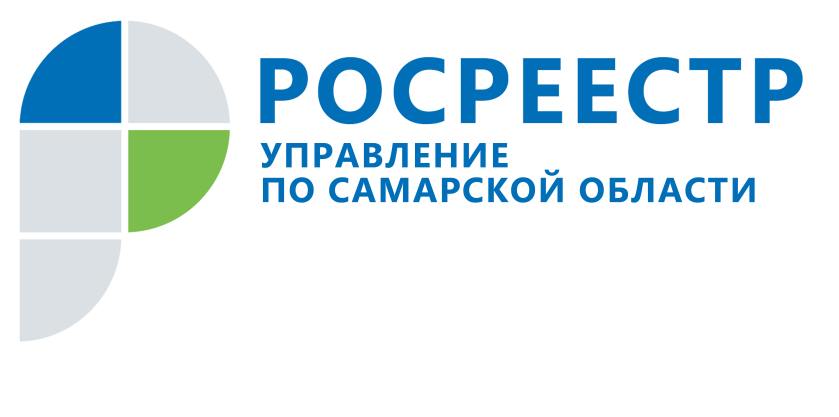 АНОНС19 июля 2021Прямая линия самарского Росреестра для кадастровых инженеров21 июля с 9.30 до 10.30 Управление Росреестра по Самарской области проведет прямую линию, в ходе которой начальник отдела регистрации земельных участков Управления Росреестра по Самарской области Павел Евгеньевич Найдовский ответит на вопросы кадастровых инженеров, связанные с новеллами федерального закона «О государственной регистрации недвижимости», на следующие темы: - разрешенное использование земельных участков;- перераспределение земельных участков и земель;- расширение перечня лиц, по заявлению которых осуществляется государственный кадастровый учет;- особенности государственного кадастрового учета при уточнении границ; - государственный кадастровый учет частей земельного участкаЗвоните и задавайте вопросы по телефону (846) 33-22-555.Контакты для СМИ: Никитина Ольга Александровна, помощник руководителя Управления Росреестра по Самарской области
Телефон: (846) 33-22-555
Мобильный: 8 (927) 690-73-51
Электронная почта: pr.samara@mail.ruСайт: https://rosreestr.gov.ru/site/Личная страница в Instagram: https://www.instagram.com/olganikitina_v/